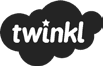 MathematicsArithmetic: Test 1Key Stage 1: arithmetic test 1Answer Sheet: Key Stage 1: arithmetic  test 1	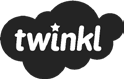 Guidance: Children will have 30 minutes for this test.NameDate1 		+9=131 mark217-6=	 	1 mark376+10=	 	1 mark415-7=	 	1 mark522+	 	+2=261 mark643-4=  	1 mark75+3=	 	1 mark862+9=	 	1 mark99+3+4=  	1 mark1025+17=	 	1 mark1159-30=  	1 mark1270-50=  	1 mark1310x6=	 	1 mark147x2=	 	1 mark154x3=	 	1 mark1618÷2=	 	1 mark17 		÷5=81 mark18 1    of  24 =	 	41 mark1952+29=	 	1 mark2094 - 62 =  	94 - 62 =  	94 - 62 =  	94 - 62 =  	94 - 62 =  	94 - 62 =  	94 - 62 =  	94 - 62 =  	94 - 62 =  	94 - 62 =  	94 - 62 =  	94 - 62 =  	94 - 62 =  	94 - 62 =  	94 - 62 =  	94 - 62 =  	1 mark201 mark201 mark201 mark201 mark201 mark201 mark201 mark201 mark21 1    of  16 =	 	21 mark2260 - 		=	231 mark2346 + 35 =	 	46 + 35 =	 	46 + 35 =	 	46 + 35 =	 	46 + 35 =	 	46 + 35 =	 	46 + 35 =	 	46 + 35 =	 	46 + 35 =	 	46 + 35 =	 	46 + 35 =	 	46 + 35 =	 	46 + 35 =	 	46 + 35 =	 	46 + 35 =	 	46 + 35 =	 	1 mark231 mark231 mark231 mark231 mark231 mark231 mark231 mark231 mark24 1    of  18 =	 	31 mark25 3   of  52 =	 	41 mark